Publicado en  el 19/09/2013 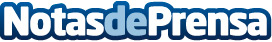 ASOLAN se une a la iniciativa Hoteles Amigos en LanzaroteLa Asociación Insular de Empresarios de Hoteles y Apartamentos de Lanzarote (ASOLAN) se ha sumado a la iniciativa Hoteles Amigos de UNICEF Comité Español, comprometiéndose a la difusión activa de la misma entre todos sus miembros.Datos de contacto:UNICEFNota de prensa publicada en: https://www.notasdeprensa.es/asolan-se-une-a-la-iniciativa-hoteles-amigos_1 Categorias: Solidaridad y cooperación http://www.notasdeprensa.es